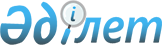 О внесении изменений в некоторые решения Правительства Республики КазахстанПостановление Правительства Республики Казахстан от 25 марта 2009 года № 399.
      Правительство Республики Казахстан ПОСТАНОВЛЯЕТ: 
      1. Утвердить прилагаемые изменения, которые вносятся в некоторые решения Правительства Республики Казахстан. 
      2. Настоящее постановление вводится в действие со дня подписания.  Изменения, которые вносятся в некоторые
решения Правительства Республики Казахстан
      1. В постановлении Правительства Республики Казахстан от 23 декабря 2006 года № 1247 "О мерах по реализации Указа Президента Республики Казахстан от 11 декабря 2006 года № 220" (САПП Республики Казахстан, 2006 г., № 49, ст. 518): 
      в Меморандуме об основных принципах деятельности акционерного общества "Национальный холдинг "КазАгро", утвержденном указанным постановлением: 
      в абзаце втором раздела 4 "Функции АО "Нацхолдинг "КазАгро" слова "на основе решений, принятых Специализированным советом по вопросам развития АО "Нацхолдинг "КазАгро" (далее - Специализированный совет)" исключить; 
      раздел 5-1 "Взаимоотношения между Правительством Республики Казахстан и АО "Нацхолдинг "КазАгро" исключить. 
      2. Утратил силу постановлением Правительства РК от 18.04.2014 № 377.
      3. В постановлении Правительства Республики Казахстан от 7 мая 2007 года № 363 "О создании специализированных советов по вопросам государственного корпоративного управления при Правительстве Республики Казахстан": 
      подпункт 3) пункта 1 исключить; 
      в Положении о специализированных советах по вопросам государственного корпоративного управления при Правительстве Республики Казахстан, утвержденном указанным постановлением: 
      в пункте 2 слова "Национальный холдинг "КазАгро"," исключить; 
      состав Специализированного совета по вопросам развития акционерного общества "Национальный холдинг "КазАгро" при Правительстве Республики Казахстан, утвержденный указанным постановлением, исключить. 
      4. Утратил силу постановлением Правительства РК от 27.03.2020 № 142.


      5. Утратил силу постановлением Правительства РК от 31.12.2015 № 1183 (вводится в действие с 01.01.2016).
					© 2012. РГП на ПХВ «Институт законодательства и правовой информации Республики Казахстан» Министерства юстиции Республики Казахстан
				
Премьер-Министр
Республики Казахстан
К. МасимовУтверждены
постановлением Правительства
Республики Казахстан
от 25 марта 2009 года № 399 